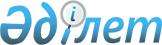 О внесении изменений и дополнения в решение районного маслихата от 23 декабря 2015 года № 291 "Об утверждении бюджета Темирского района на 2016-2018 годы"
					
			С истёкшим сроком
			
			
		
					Решение маслихата Темирского района Актюбинской области от 11 апреля 2016 года № 13. Зарегистрировано Департаментом юстиции Актюбинской области 25 апреля 2016 года № 4857. Срок действия решения - до 1 января 2017 года      В соответствии со статьями 9, 106 Бюджетного кодекса Республики Казахстан от 4 декабря 2008 года, статьей 6 Закона Республики Казахстан от 23 января 2001 года "О местном государственном управлении и самоуправлении в Республике Казахстан" Темирский районный маслихат РЕШИЛ:

      1. Внести в решение районного маслихата от 23 декабря 2015 года № 291 "Об утверждении бюджета Темирского района на 2016-2018 годы" (зарегистрированное в Реестре государственной регистрации нормативных правовых актов № 4691, опубликованное 26 января 2016 года в газете "Темір") следующие изменения и дополнение:

      1) в пункте 1:

      в подпункте 1):

      доходы цифры "4 755 563" заменить цифрами "4 828 340", в том числе по:

      поступлениям трансфертов цифры "1 383 563" заменить цифрами "1 456 340";

      в подпункте 2):

      затраты цифры "4 779 094,8" заменить цифрами "4 851 871,8";

      в подпункте 3):

      чистое бюджетное кредитование цифры "16 111" заменить цифрами "274 022", в том числе по:

      бюджетным кредитам цифры "31 815" заменить цифрами "289 726";

      в подпункте 5):

      дефицит бюджета цифры "- 39 642,8" заменить цифрами "- 297 553,8";

      в подпункте 6):

      финансирование дефицита бюджета цифры "39 642,8" заменить цифрами "297 553,8";

      2) пункт 8 дополнить абзацем следующего содержания:

      на обеспечение экономической стабильности - 64 500 тысяч тенге;

      3) в пункте 10:

      в части шестого абзаца:

      цифры "6 553" заменить цифрами "14 830".

      2. Приложение 1 к указанному решению изложить в редакции согласно приложению к настоящему решению.

      3. Настоящее решение вводится в действие с 1 января 2016 года.

 Бюджет Темирского района на 2016 год
					© 2012. РГП на ПХВ «Институт законодательства и правовой информации Республики Казахстан» Министерства юстиции Республики Казахстан
				
      Председатель сессии

Секретарь

      районного маслихата

районного маслихата

      А.КУКАНОВ

Б.ИЗБАСОВ
Приложение к решению районного маслихатаот 11 апреля 2016 года № 13Приложение 1к решению районного маслихатаот 23 декабря 2015 года №291Категория

Категория

Категория

Категория

Уточненный бюджет на 2016 год, тысяч тенге

Класс

Класс

Класс

Уточненный бюджет на 2016 год, тысяч тенге

Подкласс

Подкласс

Уточненный бюджет на 2016 год, тысяч тенге

Наименование

Уточненный бюджет на 2016 год, тысяч тенге

I.Доходы

 4 828 340 

1

Налоговые поступления

3364061

1

01

Подоходный налог

290921

1

01

2

Индивидуальный подоходный налог

290921

1

03

Социальный налог

236637

1

03

1

Социальный налог

236637

1

04

Hалоги на собственность

2800939

1

04

1

Hалоги на имущество

2736547

1

04

3

Земельный налог

5891

1

04

4

Hалог на транспортные средства

55651

1

04

5

Единый земельный налог

2850

1

05

Внутренние налоги на товары, работы и услуги

30666

1

05

2

Акцизы

2340

1

05

3

Поступления за использование природных и других ресурсов

16500

1

05

4

Сборы за ведение предпринимательской и профессиональной деятельности

11720

5

Фиксированный налог

106

1

08

Обязательные платежи, взимаемые за совершение юридически значимых действий и (или) выдачу документов уполномоченными на то государственными органами или должностными лицами

4898

1

08

1

Государственная пошлина

4898

2

Неналоговые поступления

2939

2

06

Прочие неналоговые поступления

2939

2

06

1

Прочие неналоговые поступления

2939

3

Поступления от продажи основного капитала

5000

3

03

Продажа земли и нематериальных активов

5000

3

03

1

Продажа земли

5000

4

Поступления трансфертов 

1456340

4

02

Трансферты из вышестоящих органов государственного управления

1456340

4

02

2

Трансферты из областного бюджета

1456340

Функциональная группа

Функциональная группа

Функциональная группа

Функциональная группа

Функциональная группа

Функциональная группа

Функциональная группа

Функциональная группа

Функциональная группа

Функциональная группа

Функциональная группа

Функциональная группа

Функциональная группа

Функциональная группа

Функциональная группа

Уточненный бюджет на 2016 год, тысяч тенге

Функциональная подгруппа

Функциональная подгруппа

Функциональная подгруппа

Функциональная подгруппа

Функциональная подгруппа

Функциональная подгруппа

Функциональная подгруппа

Функциональная подгруппа

Функциональная подгруппа

Функциональная подгруппа

Функциональная подгруппа

Функциональная подгруппа

Уточненный бюджет на 2016 год, тысяч тенге

Администратор БП

Администратор БП

Администратор БП

Администратор БП

Администратор БП

Администратор БП

Администратор БП

Администратор БП

Уточненный бюджет на 2016 год, тысяч тенге

Программа

Программа

Программа

Уточненный бюджет на 2016 год, тысяч тенге

Наименование

Уточненный бюджет на 2016 год, тысяч тенге

II. Затраты

 4 851 871,8 

01

01

01

Государственные услуги общего характера

365456,7

1

1

1

1

Представительные, исполнительные и другие органы, выполняющие общие функции государственного управления

320090,7

1

1

1

01

01

01

01

112

112

112

112

112

Аппарат маслихата района (города областного значения)

20729

1

1

1

01

01

01

01

112

112

112

112

112

001

001

Услуги по обеспечению деятельности маслихата района (города областного значения)

20729

1

1

1

01

01

01

01

122

122

122

122

122

Аппарат акима района (города областного значения)

86244,7

1

1

1

01

01

01

01

122

122

122

122

122

001

001

Услуги по обеспечению деятельности акима района (города областного значения)

81244,7

003

003

Капитальные расходы государственного органа

5000

1

1

1

01

01

01

01

123

123

123

123

123

Аппарат акима района в городе, города районного значения, поселка, села, сельского округа

213117

1

1

1

01

01

01

01

123

123

123

123

123

001

001

Услуги по обеспечению деятельности акима района в городе, города районного значения, поселка, села, сельского округа

211617

022

022

Капитальные расходы государственных органов

1500

1

1

1

2

2

2

2

Финансовая деятельность

18636

452

452

452

452

452

Отдел финансов района (города областного значения)

18636

001

001

Услуги по реализации государственной политики в области исполнения бюджета района (города областного значения) и управления коммунальной собственностью района (города областного значения)

18636

5

5

5

5

Планирование и статистическая деятельность

16487

453

453

453

453

453

Отдел экономики и бюджетного планирования района (города областного значения)

16487

001

001

Услуги по реализации государственной политики в области формирования и развития экономической политики, системы государственного планирования и управления района (города областного значения)

16487

9

9

9

9

Прочие государственные услуги общего характера

10243

458

458

458

458

458

Отдел жилищно-коммунального хозяйства, пассажирского транспорта и автомобильных дорог района (города областного значения)

10243

001

001

Услуги по реализации государственной политики на местном уровне в области жилищно-коммунального хозяйства, пассажирского транспорта и автомобильных дорог 

10243

02

02

02

Оборона

2119

2

2

2

1

1

1

1

Военные нужды

1034

2

2

2

01

01

01

01

122

122

122

122

122

Аппарат акима района (города областного значения)

1034

2

2

2

01

01

01

01

122

122

122

122

122

005

005

Мероприятия в рамках исполнения всеобщей воинской обязанности

1034

2

2

2

2

2

2

2

Организация работы по чрезвычайным ситуациям

1085

2

2

2

02

02

02

02

122

122

122

122

122

Аппарат акима района (города областного значения)

1085

2

2

2

02

02

02

02

122

122

122

122

122

006

006

Предупреждение и ликвидация чрезвычайных ситуаций масштаба района (города областного значения)

765

007

007

Мероприятия по профилактике и тушению степных пожаров районного (городского) масштаба, а также пожаров в населенных пунктах, в которых не созданы органы государственной противопожарной службы

320

04

04

04

Образование

2800383

4

4

4

1

1

1

1

Дошкольное воспитание и обучение

245767

4

4

4

01

01

01

01

464

464

464

464

464

Отдел образования района (города областного значения)

245767

4

4

4

01

01

01

01

464

464

464

464

464

009

009

Обеспечение дошкольного воспитания и обучения

194072

040

040

Реализация государственного образовательного заказа в дошкольных организациях образования

51695

4

4

4

2

2

2

2

Начальное, основное среднее и общее среднее образование

2458059

4

4

4

02

02

02

02

464

464

464

464

464

Отдел образования района (города областного значения)

2379385

4

4

4

02

02

02

02

464

464

464

464

464

003

003

Общеобразовательное обучение

2273103

4

4

4

02

02

02

02

464

464

464

464

464

006

006

Дополнительное образование для детей и юношества 

106282

465

465

465

465

465

Отдел физической культуры и спорта района (города областного значения)

78674

017

017

Дополнительное образование для детей и юношества по спорту

78674

9

9

9

9

Прочие услуги в области образования

96557

464

464

464

464

464

Отдел образования района (города областного значения)

96557

001

001

Услуги по реализации государственной политики на местном уровне в области образования 

16053

005

005

Приобретение и доставка учебников, учебно-методических комплексов для государственных учреждений образования района (города областного значения)

28700

007

007

Проведение школьных олимпиад, внешкольных мероприятий и конкурсов районного (городского) масштаба

21174

015

015

Ежемесячные выплаты денежных средств опекунам (попечителям) на содержание ребенка-сироты (детей-сирот) и ребенка (детей), оставшегося без попечения родителей 

7644

029

029

Обследование психического здоровья детей и подростков и оказание психолого-медико-педагогической консультативной помощи населению

15886

067

067

Капитальные расходы подведомственных государственных учреждений и организаций

7100

06

06

06

Социальная помощь и социальное обеспечение

178426

1

1

1

1

Социальное обеспечение

4421

464

464

464

464

464

Отдел образования района (города областного значения)

4421

030

030

Содержание ребенка (детей), переданного патронатным воспитателям

4421

6

6

6

2

2

2

2

Социальная помощь

151084

6

6

6

02

02

02

02

123

123

123

123

123

Аппарат акима района в городе, города районного значения, поселка, села, сельского округа

10087

6

6

6

02

02

02

02

123

123

123

123

123

003

003

Оказание социальной помощи нуждающимся гражданам на дому

10087

6

6

6

02

02

02

02

451

451

451

451

451

Отдел занятости и социальных программ района (города областного значения)

140997

6

6

6

02

02

02

02

451

451

451

451

451

002

002

Программа занятости

40928

6

6

6

02

02

02

02

451

451

451

451

451

004

004

Оказание социальной помощи на приобретение топлива специалистам здравоохранения, образования, социального обеспечения, культуры, спорта и ветеринарии, проживающим в сельской местности, в соответствии с законодательством РК

9867

6

6

6

02

02

02

02

451

451

451

451

451

006

006

Оказание жилищной помощи

2000

6

6

6

02

02

02

02

451

451

451

451

451

007

007

Социальная помощь отдельным категориям нуждающихся граждан по решениям местных представительных органов

57470

6

6

6

02

02

02

02

451

451

451

451

451

016

016

Государственные пособия на детей до 18 лет

18888

6

6

6

02

02

02

02

451

451

451

451

451

017

017

Обеспечение нуждающихся инвалидов обязательными гигиеническими средствами и предоставление услуг специалистами жестового языка, индивидуальными помощниками в соответствии с индивидуальной программой реабилитации инвалида

10179

6

6

6

02

02

02

02

464

464

464

464

464

023

023

Обеспечение деятельности центров занятости населения

1665

6

6

6

9

9

9

9

Прочие услуги в области социальной помощи и социального обеспечения

22921

6

6

6

09

09

09

09

451

451

451

451

451

Отдел занятости и социальных программ района (города областного значения)

22921

6

6

6

09

09

09

09

451

451

451

451

451

001

001

Услуги по реализации государственной политики на местном уровне в области обеспечения занятости и реализации социальных программ для населения

21878

011

011

Оплата услуг по зачислению, выплате и доставке пособий и других социальных выплат

593

025

025

Внедрение обусловленной денежной помощи по проекту Өрлеу

450

07

07

07

Жилищно-коммунальное хозяйство

42530

7

7

7

1

1

1

1

Жилищное хозяйство

25530

455

455

455

455

455

Отдел культуры и развития языков района (города областного значения)

2553

024

024

Ремонт объектов в рамках развития городов и сельских населенных пунктов по Дорожной карте занятости 2020

2553

458

458

458

458

458

Отдел жилищно-коммунального хозяйства, пассажирского транспорта и автомобильных дорог района (города областного значения)

700

004

004

Обеспечение жильем отдельных категорий граждан

700

464

464

464

464

464

Отдел образования района (города областного значения)

12277

026

026

Ремонт объектов в рамках развития городов и сельских населенных пунктов по Дорожной карте занятости 2020

12277

466

466

466

466

466

Отдел архитектуры, градостроительства и строительства района (города областного значения)

10000

074

074

Развитие и/или сооружение недостающей инженерно-коммуникационной инфраструктуры в рамках второго направления Программы занятости 2020

10000

7

7

7

2

2

2

2

Коммунальное хозяйство

17000

7

7

7

03

03

03

03

458

458

458

458

458

Отдел жилищно-коммунального хозяйства, пассажирского транспорта и автомобильных дорог района (города областного значения)

17000

7

7

7

03

03

03

03

458

458

458

458

458

012

012

Функционирование системы водоснабжения и водоотведения

11500

7

7

7

03

03

03

03

458

458

458

458

458

026

026

Организация эксплуатации тепловых сетей, находящихся в коммунальной собственности районов (городов областного значения)

5500

08

08

08

Культура, спорт, туризм и информационное пространство

245743

8

8

8

1

1

1

1

Деятельность в области культуры

143981

8

8

8

01

01

01

01

455

455

455

455

455

Отдел культуры и развития языков района (города областного значения)

143981

8

8

8

01

01

01

01

455

455

455

455

455

003

003

Поддержка культурно-досуговой работы

143981

8

8

8

2

2

2

2

Спорт

13882

8

8

8

02

02

02

02

465

465

465

465

465

Отдел физической культуры и спорта района (города областного значения)

13882

001

001

Услуги по реализации государственной политики на местном уровне в сфере физической культуры и спорта

10755

006

006

Проведение спортивных соревнований на районном (города областного значения) уровне

1750

007

007

Подготовка и участие членов сборных команд района (города областного значения) по различным видам спорта на областных спортивных соревнованиях

1377

8

8

8

3

3

3

3

Информационное пространство

58086

8

8

8

03

03

03

03

455

455

455

455

455

Отдел культуры и развития языков района (города областного значения)

51586

8

8

8

03

03

03

03

455

455

455

455

455

006

006

Функционирование районных (городских) библиотек

51436

007

007

Развитие государственного языка и других языков народов Казахстана

150

8

8

8

03

03

03

03

456

456

456

456

456

Отдел внутренней политики района (города областного значения)

6500

8

8

8

03

03

03

03

456

456

456

456

456

002

002

Услуги по проведению государственной информационной политики

6500

8

8

8

9

9

9

9

Прочие услуги по организации культуры, спорта, туризма и информационного пространства

29794

8

8

8

09

09

09

09

455

455

455

455

455

Отдел культуры и развития языков района (города областного значения)

12930

8

8

8

09

09

09

09

455

455

455

455

455

001

001

Услуги по реализации государственной политики на местном уровне в области развития языков и культуры

11930

032

032

Капитальные расходы подведомственных государственных учреждений и организаций

1000

8

8

8

09

09

09

09

456

456

456

456

456

Отдел внутренней политики района (города областного значения)

16864

8

8

8

09

09

09

09

456

456

456

456

456

001

001

Услуги по реализации государственной политики на местном уровне в области информации, укрепления государственности и формирования социального оптимизма граждан

9696

8

8

8

09

09

09

09

456

456

456

456

456

003

003

Реализация мероприятий в сфере молодежной политики

7068

006

006

Капитальные расходы государственного органа

100

10

10

10

Сельское, водное, лесное, рыбное хозяйство, особо охраняемые природные территории, охрана окружающей среды и животного мира, земельные отношения

134093

1

1

1

1

Сельское хозяйство

59667

453

453

453

453

453

Отдел экономики и бюджетного планирования района (города областного значения)

20007

099

099

Реализация мер по оказанию социальной поддержки специалистов

20007

462

462

462

462

462

Отдел сельского хозяйства района (города областного значения)

17394

001

001

Услуги по реализации государственной политики на местном уровне в сфере сельского хозяйства 

17394

473

473

473

473

473

Отдел ветеринарии района (города областного значения)

22266

001

001

Услуги по реализации государственной политики на местном уровне в сфере ветеринарии 

6604

006

006

Организация санитарного убоя больных животных

1530

008

008

Возмещение владельцам стоимости изымаемых и уничтожаемых больных животных, продуктов и сырья животного происхождения

14132

10

10

10

6

6

6

6

Земельные отношения

12759

10

10

10

06

06

06

06

463

463

463

463

463

Отдел земельных отношений района (города областного значения)

12759

10

10

10

06

06

06

06

463

463

463

463

463

001

001

Услуги по реализации государственной политики в области регулирования земельных отношений на территории района (города областного значения)

10959

006

006

Землеустройство, проводимое при установлении границ районов, городов областного значения, районного значения, сельских округов, поселков, сел

1800

9

9

9

9

Прочие услуги в области сельского, водного, лесного, рыбного хозяйства, охраны окружающей среды и земельных отношений

61667

473

473

473

473

473

Отдел ветеринарии района (города областного значения)

61667

011

011

Проведение противоэпизоотических мероприятий

61667

11

11

11

Промышленность, архитектурная, градостроительная и строительная деятельность

11947

11

11

11

2

2

2

2

Архитектурная, градостроительная и строительная деятельность

11947

11

11

11

02

02

02

02

466

466

466

466

466

Отдел архитектуры, градостроительства и строительства района (города областного значения)

11947

11

11

11

02

02

02

02

467

467

467

467

467

001

001

Услуги по реализации государственной политики в области строительства, улучшения архитектурного облика городов, районов и населенных пунктов области и обеспечению рационального и эффективного градостроительного освоения территории района (города областного значения)

11797

015

015

Капитальные расходы государственного органа

150

12

12

12

Транспорт и коммуникации

57033

12

12

12

1

1

1

1

Автомобильный транспорт

57033

12

12

12

01

01

01

01

458

458

458

458

458

Отдел жилищно-коммунального хозяйства, пассажирского транспорта и автомобильных дорог района (города областного значения)

57033

022

022

Развитие транспортной инфраструктуры

1200

12

12

12

01

01

01

01

458

458

458

458

458

023

023

Обеспечение функционирования автомобильных дорог

5833

045

045

Капитальный и средний ремонт автомобильных дорог районного значения и улиц населенных пунктов

50000

13

13

13

Прочие

55099

13

13

13

3

3

3

3

Поддержка предпринимательской деятельности и защита конкуренции

13804

13

13

13

03

03

03

03

469

469

469

469

469

Отдел предпринимательства района (города областного значения)

13804

001

001

Услуги по реализации государственной политики на местном уровне в области развития предпринимательства и промышленности 

8574

13

13

13

03

03

03

03

469

469

469

469

469

003

003

Поддержка предпринимательской деятельности

230

007

007

Поддержка частного предпринимательства в рамках Единой программы поддержки и развития бизнеса "Дорожная карта бизнеса 2020"

5000

13

13

13

9

9

9

9

Прочие

41295

123

123

123

123

123

Аппарат акима района в городе, города районного значения, поселка, села, сельского округа

31295

040

040

Реализация мер по содействию экономическому развитию регионов в рамках "Программы Развития регионов до 2020 года" 

31295

452

452

452

452

452

Отдел финансов района (города областного значения)

10000

012

012

Резерв местного исполнительного органа района (города областного значения) 

10000

15

15

15

Трансферты

959042,1

1

1

1

1

Трансферты

959042,1

452

452

452

452

452

Отдел финансов района (города областного значения)

959042,1

006

006

Возврат неиспользованных (недоиспользованных) целевых трансфертов

764,1

007

007

Бюджетные изъятия

932704

051

051

Трансферты органам местного самоуправления

25574

ІІІ.Чистое бюджетное кредитование

274022

Бюджетные кредиты

289726

07

07

07

Жилищно-коммунальное хозяйство

257911

1

1

1

1

Жилищное хозяйство

257911

458

458

458

458

458

Отдел жилищно-коммунального хозяйства, пассажирского транспорта и автомобильных дорог района (города областного значения)

257911

053

053

Кредитование на реконструкцию и строительство систем тепло, водоснабжения и водоотведения

257911

10

10

10

Сельское, водное, лесное, рыбное хозяйство, особо охраняемые природные территории, охрана окружающей среды и животного мира, земельные отношения

31815

1

1

1

1

Сельское хозяйство

31815

453

453

453

453

453

Отдел экономики и бюджетного планирования района (города областного значения)

31815

006

006

Бюджетные кредиты для реализации мер социальной поддержки специалистов

31815

категория

категория

категория

категория

категория

категория

категория

категория

категория

категория

категория

категория

категория

категория

категория

Сумма, тысяч тенге

классы

классы

классы

классы

классы

классы

классы

классы

классы

классы

классы

классы

классы

Сумма, тысяч тенге

подклассы

подклассы

подклассы

подклассы

подклассы

подклассы

подклассы

подклассы

подклассы

Сумма, тысяч тенге

Наименование

Наименование

Наименование

Наименование

Наименование

Наименование

Сумма, тысяч тенге

5

5

Погашение бюджетных кредитов

Погашение бюджетных кредитов

Погашение бюджетных кредитов

Погашение бюджетных кредитов

Погашение бюджетных кредитов

Погашение бюджетных кредитов

15704

01

01

01

01

Погашение бюджетных кредитов

Погашение бюджетных кредитов

Погашение бюджетных кредитов

Погашение бюджетных кредитов

Погашение бюджетных кредитов

Погашение бюджетных кредитов

15704

1

1

1

Погашение бюджетных кредитов выданных из государственного бюджета

Погашение бюджетных кредитов выданных из государственного бюджета

Погашение бюджетных кредитов выданных из государственного бюджета

Погашение бюджетных кредитов выданных из государственного бюджета

Погашение бюджетных кредитов выданных из государственного бюджета

Погашение бюджетных кредитов выданных из государственного бюджета

15704

Функциональная группа

Функциональная группа

Функциональная группа

Функциональная группа

Функциональная группа

Функциональная группа

Функциональная группа

Функциональная группа

Функциональная группа

Функциональная группа

Функциональная группа

Функциональная группа

Функциональная группа

Функциональная группа

Функциональная группа

Сумма, тысяч тенге

Функциональная подгруппа

Функциональная подгруппа

Функциональная подгруппа

Функциональная подгруппа

Функциональная подгруппа

Функциональная подгруппа

Функциональная подгруппа

Функциональная подгруппа

Функциональная подгруппа

Функциональная подгруппа

Функциональная подгруппа

Функциональная подгруппа

Функциональная подгруппа

Функциональная подгруппа

Сумма, тысяч тенге

Администратор БП

Администратор БП

Администратор БП

Администратор БП

Администратор БП

Администратор БП

Администратор БП

Администратор БП

Администратор БП

Администратор БП

Сумма, тысяч тенге

Программа

Программа

Программа

Программа

Программа

Программа

Программа

Сумма, тысяч тенге

Наименование

Наименование

Наименование

Наименование

Наименование

Сумма, тысяч тенге

IV. Сальдо по операциям с финансовыми активами

IV. Сальдо по операциям с финансовыми активами

IV. Сальдо по операциям с финансовыми активами

IV. Сальдо по операциям с финансовыми активами

IV. Сальдо по операциям с финансовыми активами

0

V.Дефицит бюджета

V.Дефицит бюджета

V.Дефицит бюджета

V.Дефицит бюджета

V.Дефицит бюджета

- 297 553,8 

VІ.Финансирование дефицита бюджета

VІ.Финансирование дефицита бюджета

VІ.Финансирование дефицита бюджета

VІ.Финансирование дефицита бюджета

VІ.Финансирование дефицита бюджета

 297 553,8 

категория

категория

категория

категория

категория

категория

категория

категория

категория

категория

категория

категория

категория

категория

категория

Сумма, тысяч тенге

классы

классы

классы

классы

классы

классы

классы

классы

классы

классы

классы

Сумма, тысяч тенге

подклассы

подклассы

подклассы

подклассы

подклассы

подклассы

подклассы

Сумма, тысяч тенге

Наименование

Наименование

Сумма, тысяч тенге

7

7

7

7

Поступление займов

Поступление займов

289726

01

01

01

01

Внутренние государственные займы

Внутренние государственные займы

289726

2

2

2

2

2

Договоры займа

Договоры займа

289726

16

16

16

16

Погашение займов

Погашение займов

15744,2

1

1

1

1

Погашение займов

Погашение займов

15744,2

452

452

452

Отдел финансов района (города областного значения)

Отдел финансов района (города областного значения)

15744,2

008

008

Погашение долга местного исполнительного органа перед вышестоящим бюджетом

Погашение долга местного исполнительного органа перед вышестоящим бюджетом

15704

021

021

Возврат неиспользованных бюджетных кредитов, выданных из местного бюджета

Возврат неиспользованных бюджетных кредитов, выданных из местного бюджета

40,2

8

8

8

8

Используемые остатки бюджетных средств

Используемые остатки бюджетных средств

23572

01

01

01

01

Остатки бюджетных средств

Остатки бюджетных средств

23572

1

1

1

1

1

Остатки свободных бюджетных средств

Остатки свободных бюджетных средств

23572

